FORMAT COMPITO AUTENTICORUBRICA DI PRESTAZIONEbasata su criteri centrati sulla prestazione o sulla competenza e i suoi livelli di padronanzaIl numero e la descrizione delle competenze, degli indicatori e dei livelli è stabilito dai docenti.Scuola:”G. Pascoli”Sez./Classe: Seconda A-B-C-DTitolo del compito:” IL VIAGGIO...DESTINAZIONE SCUOLA!Scuola:”G. Pascoli”Sez./Classe: Seconda A-B-C-DTitolo del compito:” IL VIAGGIO...DESTINAZIONE SCUOLA!Scuola:”G. Pascoli”Sez./Classe: Seconda A-B-C-DTitolo del compito:” IL VIAGGIO...DESTINAZIONE SCUOLA!TRAGUARDO DI COMPETENZA FOCUSAlfabetica funzionaleCompetenze di base in tecnologiaCompetenza personale, sociale e capacità di imparare ad imparareCompetenza sociale e civica in materia di cittadinanzaTRAGUARDO DI COMPETENZA FOCUSAlfabetica funzionaleCompetenze di base in tecnologiaCompetenza personale, sociale e capacità di imparare ad imparareCompetenza sociale e civica in materia di cittadinanzaTRAGUARDO DI COMPETENZA FOCUSAlfabetica funzionaleCompetenze di base in tecnologiaCompetenza personale, sociale e capacità di imparare ad imparareCompetenza sociale e civica in materia di cittadinanzaTRAGUARDI DI COMPETENZA CORRELATI(disciplinari e/o trasversali)TRAGUARDI DI COMPETENZA CORRELATI(disciplinari e/o trasversali)TRAGUARDI DI COMPETENZA CORRELATI(disciplinari e/o trasversali)I bambini hanno partecipato in modo efficace e costruttivo alla realizzazione del prodotto, mettendo in campo creatività, esperienze ed emozioni attraverso le arti visive;hanno espresso semplici opinioni su un messaggio –avvenimento;hanno assunto responsabilmente atteggiamenti, ruoli e comportamenti di partecipazione attiva e comunitaria:hanno sperimentato il lavoro di gruppo sostenendosi, corresponsabili di quanto prodotto.I bambini hanno partecipato in modo efficace e costruttivo alla realizzazione del prodotto, mettendo in campo creatività, esperienze ed emozioni attraverso le arti visive;hanno espresso semplici opinioni su un messaggio –avvenimento;hanno assunto responsabilmente atteggiamenti, ruoli e comportamenti di partecipazione attiva e comunitaria:hanno sperimentato il lavoro di gruppo sostenendosi, corresponsabili di quanto prodotto.I bambini hanno partecipato in modo efficace e costruttivo alla realizzazione del prodotto, mettendo in campo creatività, esperienze ed emozioni attraverso le arti visive;hanno espresso semplici opinioni su un messaggio –avvenimento;hanno assunto responsabilmente atteggiamenti, ruoli e comportamenti di partecipazione attiva e comunitaria:hanno sperimentato il lavoro di gruppo sostenendosi, corresponsabili di quanto prodotto.OBIETTIVI DI APPRENDIMENTO: abilità e conoscenzeOBIETTIVI DI APPRENDIMENTO: abilità e conoscenzeOBIETTIVI DI APPRENDIMENTO: abilità e conoscenzeABILITA’ Espressive/comunicative: lessico fondamentale per gestire semplici comunicazioni, regole di discussione e della convivenzaRappresentative: produzione e rielaborazione dei messaggi con l’uso di linguaggi, tecniche e materiali diversiABILITA’ Espressive/comunicative: lessico fondamentale per gestire semplici comunicazioni, regole di discussione e della convivenzaRappresentative: produzione e rielaborazione dei messaggi con l’uso di linguaggi, tecniche e materiali diversi                           CONOSCENZEL’alunno partecipa a scambi comunicativi(conversazione, discussione di classe ) e attraverso giochi di animazione , di conoscenza reciproca, di cooperazione, di interazione anche con supporti multimediali (LIM),di testi letti dall’insegnante, formula domande pertinenti e risponde a semplici domande di comprensione. Utilizza le abilità relative al linguaggio visivo per rielaborare in modo creativo un modello dato, collaborando e cooperando con i compagni.CONTESTO FORMATIVO(attività precedenti e/o successive strettamente associate alla realizzazione della prova)Area linguistico-espressiva e tecnologicaCONTESTO FORMATIVO(attività precedenti e/o successive strettamente associate alla realizzazione della prova)Area linguistico-espressiva e tecnologicaCONTESTO FORMATIVO(attività precedenti e/o successive strettamente associate alla realizzazione della prova)Area linguistico-espressiva e tecnologicaCONSEGNA OPERATIVA PER GLI ALLIEVI(allegare eventuale foglio di lavoro per allievi)	Dopo aver presentato il progetto e attraverso discussioni guidate, ogni bambino dovrà dare il suo contributo per la realizzazione del cartellone finale e della valigia per il nostro viaggio verso la terza. Attraverso la discussione che abbiamo affrontato sul cosa sia essenziale per noi mettere nella valigia, riflettiamo sugli oggetti, sulla persona fondamentale per noi e sul sentimento che, messi in valigia, dovrebbero accompagnarci lungo il nostro cammino, per riuscire bene in quest’anno scolastico. Colorate a piacere con le matite colorate la sagoma della valigia. Dopo, incollerete la sagoma sul cartoncino, successivamente tagliate lungo la linea tratteggiata e piegate in modo preciso seguendo i tratteggi. Per la seconda attività, colorate i vari disegni: l’arcobaleno, la valigia che incollerete sul cartoncino. Ogni bambino incollerà poi sul cartellone, il proprio arcobaleno e scriverà il proprio nome e cognome che incollerà all’interno della valigia.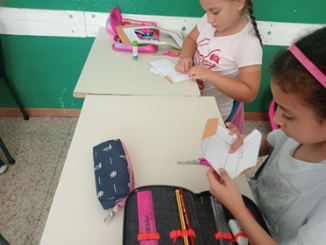 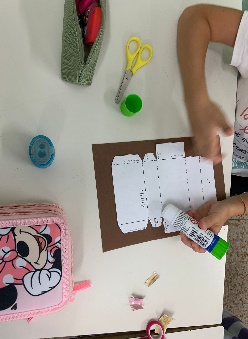 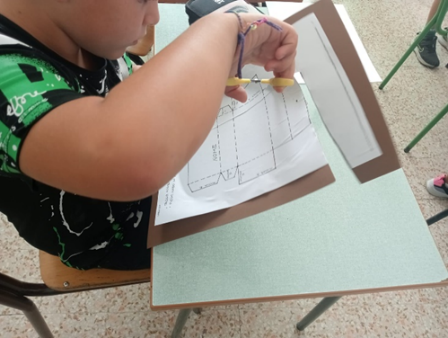 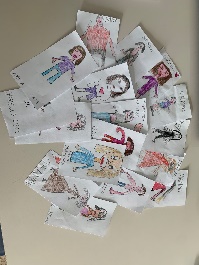 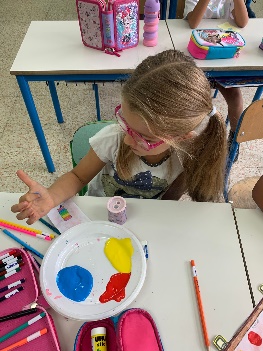 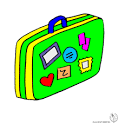 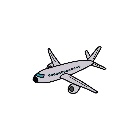 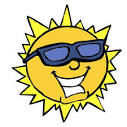 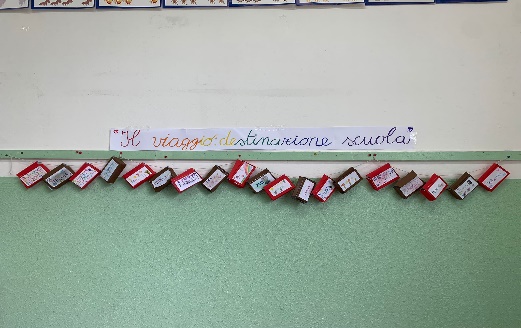 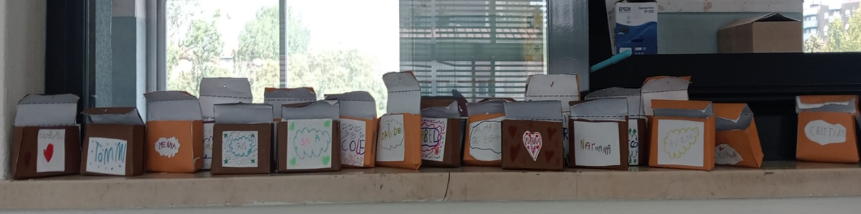 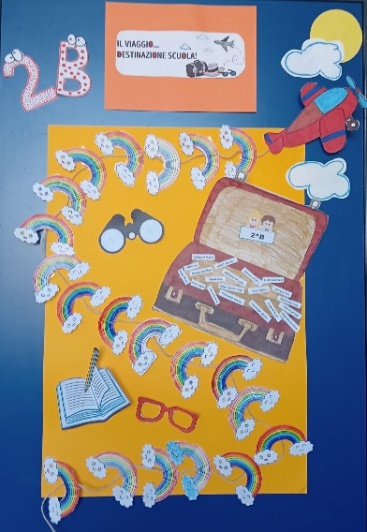 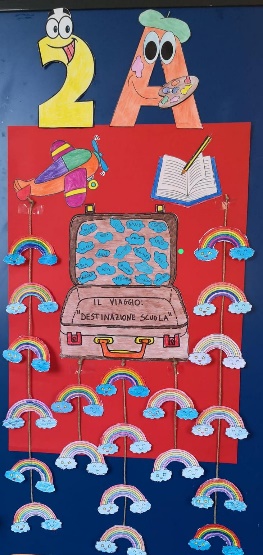 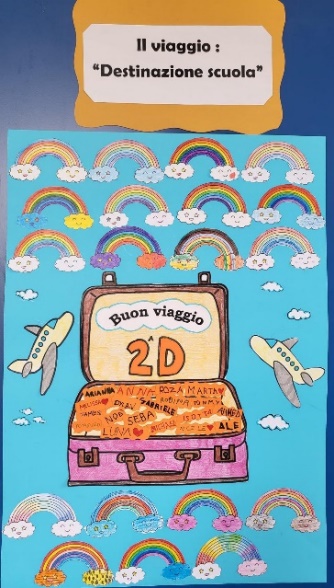 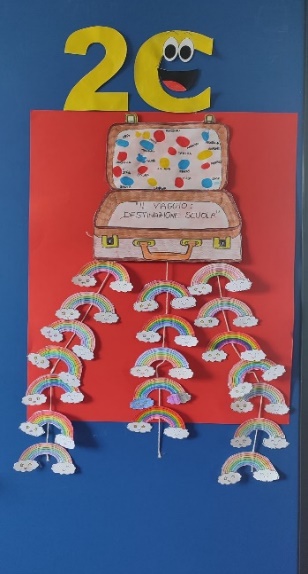 CONSEGNA OPERATIVA PER GLI ALLIEVI(allegare eventuale foglio di lavoro per allievi)	Dopo aver presentato il progetto e attraverso discussioni guidate, ogni bambino dovrà dare il suo contributo per la realizzazione del cartellone finale e della valigia per il nostro viaggio verso la terza. Attraverso la discussione che abbiamo affrontato sul cosa sia essenziale per noi mettere nella valigia, riflettiamo sugli oggetti, sulla persona fondamentale per noi e sul sentimento che, messi in valigia, dovrebbero accompagnarci lungo il nostro cammino, per riuscire bene in quest’anno scolastico. Colorate a piacere con le matite colorate la sagoma della valigia. Dopo, incollerete la sagoma sul cartoncino, successivamente tagliate lungo la linea tratteggiata e piegate in modo preciso seguendo i tratteggi. Per la seconda attività, colorate i vari disegni: l’arcobaleno, la valigia che incollerete sul cartoncino. Ogni bambino incollerà poi sul cartellone, il proprio arcobaleno e scriverà il proprio nome e cognome che incollerà all’interno della valigia.CONSEGNA OPERATIVA PER GLI ALLIEVI(allegare eventuale foglio di lavoro per allievi)	Dopo aver presentato il progetto e attraverso discussioni guidate, ogni bambino dovrà dare il suo contributo per la realizzazione del cartellone finale e della valigia per il nostro viaggio verso la terza. Attraverso la discussione che abbiamo affrontato sul cosa sia essenziale per noi mettere nella valigia, riflettiamo sugli oggetti, sulla persona fondamentale per noi e sul sentimento che, messi in valigia, dovrebbero accompagnarci lungo il nostro cammino, per riuscire bene in quest’anno scolastico. Colorate a piacere con le matite colorate la sagoma della valigia. Dopo, incollerete la sagoma sul cartoncino, successivamente tagliate lungo la linea tratteggiata e piegate in modo preciso seguendo i tratteggi. Per la seconda attività, colorate i vari disegni: l’arcobaleno, la valigia che incollerete sul cartoncino. Ogni bambino incollerà poi sul cartellone, il proprio arcobaleno e scriverà il proprio nome e cognome che incollerà all’interno della valigia.Tempo a disposizioneL’attività si svolge durante la settimana dell’accoglienzaL’attività si svolge durante la settimana dell’accoglienzaScansione fasi di laVorolimitate allo svolgimento del compito1Fase. Spiegazione delle attività dell’accoglienza; brainstorming2.Fase. Discussione sulla cosa sia essenziale per noi mettere nella valigia. Riflessione sugli oggetti, sulla persona fondamentale per noi e sul sentimento che, messi in valigia, dovrebbero accompagnarci lungo il nostro cammino, per riuscire bene in quest’anno scolastico. 3.Fase. Spiegazione delle tecniche e del materiale da utilizzare per la realizzazione dei prodotti. 4.Fase.Costruzione di un cartellone e di una valigia.1Fase. Spiegazione delle attività dell’accoglienza; brainstorming2.Fase. Discussione sulla cosa sia essenziale per noi mettere nella valigia. Riflessione sugli oggetti, sulla persona fondamentale per noi e sul sentimento che, messi in valigia, dovrebbero accompagnarci lungo il nostro cammino, per riuscire bene in quest’anno scolastico. 3.Fase. Spiegazione delle tecniche e del materiale da utilizzare per la realizzazione dei prodotti. 4.Fase.Costruzione di un cartellone e di una valigia.Risorse materiali Cartoncini, fogli, matite colorate, forbici, colla.Cartoncini, fogli, matite colorate, forbici, colla.Risorse umaneCOINVOLTEAlunni e docenti della classeAlunni e docenti della classeadattamenti per allievi besNessun adattamentoNessun adattamentoCRITERIINDICATORIPUNTI 1PUNTI 2PUNTI 3PUNTI 4Attinenza alla consegnaPartecipazione alle attivitàAssume un atteggiamento passivoPartecipa se sollecitatoPartecipa apportando contributi spesso pertinentiPartecipa apportando contributi pertinentiAutonomia, gestione delle emozioni Tono di voceOrganizzazione del lavoroNon collaboraCollabora se sollecitatoCollabora in maniera non sempre adeguataCollabora in maniera costruttivaCreatività: tecniche di colorituraRispetto dei tempi e modalità di organizzazione del lavoroNon è in grado di organizzarsi nel lavoroRiesce ad organizzarsi se sollecitatoRiesce ad organizzarsi nel lavoro non sempre in modo completoSi organizza  autonomamente apportando contributi personaliPUNTEGGIO COMPLESSIVO: PUNTEGGIO COMPLESSIVO: PUNTEGGIO COMPLESSIVO: 